Jeu : Poules Renards VipèresCompétence(s) spécifique(s) :Coopérer et s'opposer individuellement ou collectivementObjectif(s) pédagogique(s) :Développer la coopération entre élèvesAdopter des stratégies ensemblesNiveau de classe : C3Organisation matérielle (matériel, équipes, espace...)- 3 jeux de foulards de couleurs différentes + 3jeux de dossards si possible de la même couleur que foulards- 3 équipes - plots, barres ou cordes pour délimiter 3 zones (camps)- 3 cerceaux pour faire les prisons- limites extérieures du terrain (selon le nombre de joueurs)- un chronomètreRègle(s) de base- 3 équipes de 6 joueurs : les renards, les poules et les vipères.- Les renards attrapent les poules qui attrapent les vipères qui piquent les renards.- les prises se font en décrochant le foulard de son adversaire.- Les joueurs attrapés sont prisonniers et doivent être accompagnés dans la prison de leursadversaires (« prédateurs »). L’accompagnateur ne peut être touché pendant le trajet.- Les membres de chaque équipe peuvent se réfugier dans leur propre camp.- La partie est terminée soit quand une équipe est totalement prisonnière (« équilibre biologiquerompu »), soit à la fin du temps imparti.La délivrance (nombreuses possibilités à explorer avec les élèves) :- Pour être délivré, il faut qu’un partenaire touche la main du joueur prisonnier. Le délivreur peutêtre touché à son tour, alors que les délivrés doivent passer par leur camp pour pouvoir rejoueraprès avoir raccroché leur foulard (qu’ils ont gardé dans leur main en prison ; sinon prévoir uneréserve de foulards dans chaque camp). Les délivrés lèvent la main jusqu’à leur camp pour montrer qu’ils sont intouchables- Possibilité de faire une « chaîne » entre prisonniers.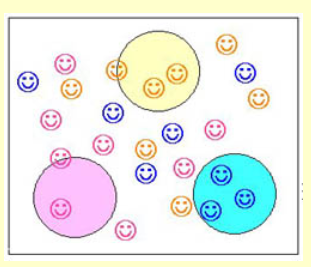 